Job Aid – RAMSV4 Situational Awareness TipsNOTE:  Situational Report formats often vary; this Job Aid is simply a list of tips for users to be able to easily find information in RAMS.  It is not intended to describe exactly how Situational Reports are to be made.Information on the RAMS Home ScreenThe RAMS home screen always displays the most current data when the browser is refreshed.  It can be accessed any time by clicking 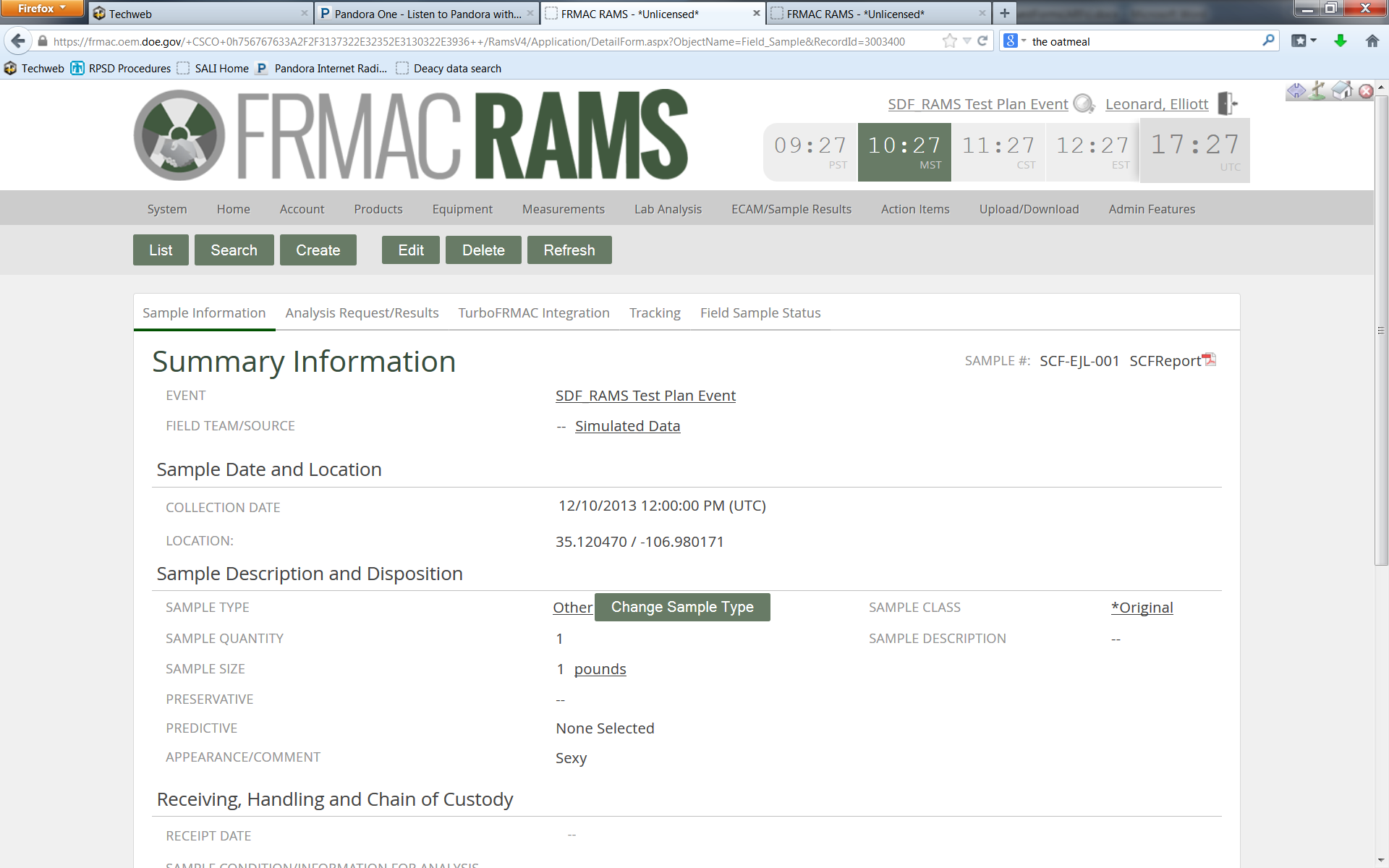 The  information gives global tallies of useful information like the numbers of each type of samples, and how many field teams are currently deployed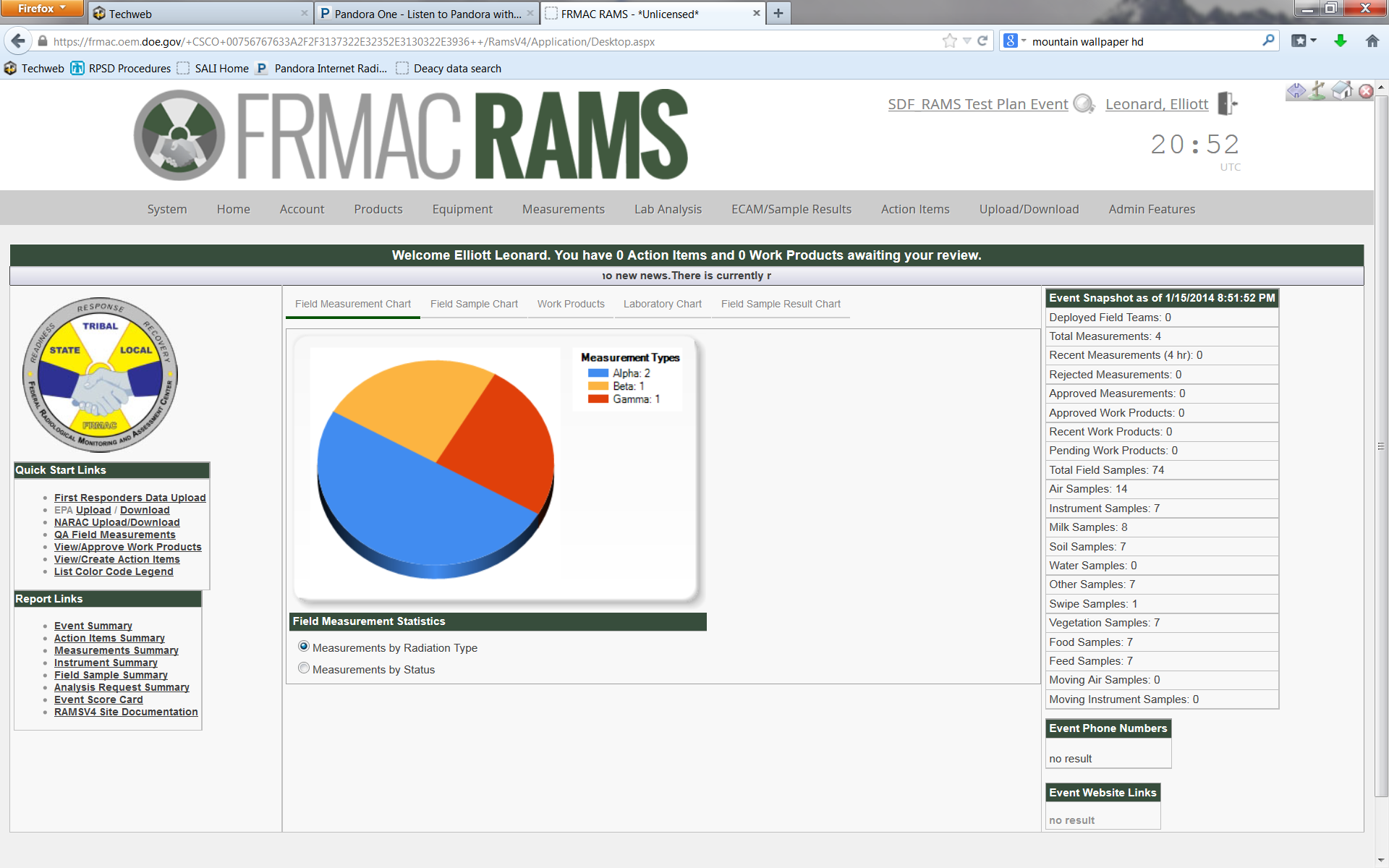 Pie charts can be viewed (and printed via screenshot and cropping) using the various tabs.The  graphically displays the types and numbers of samples currently uploaded to RAMS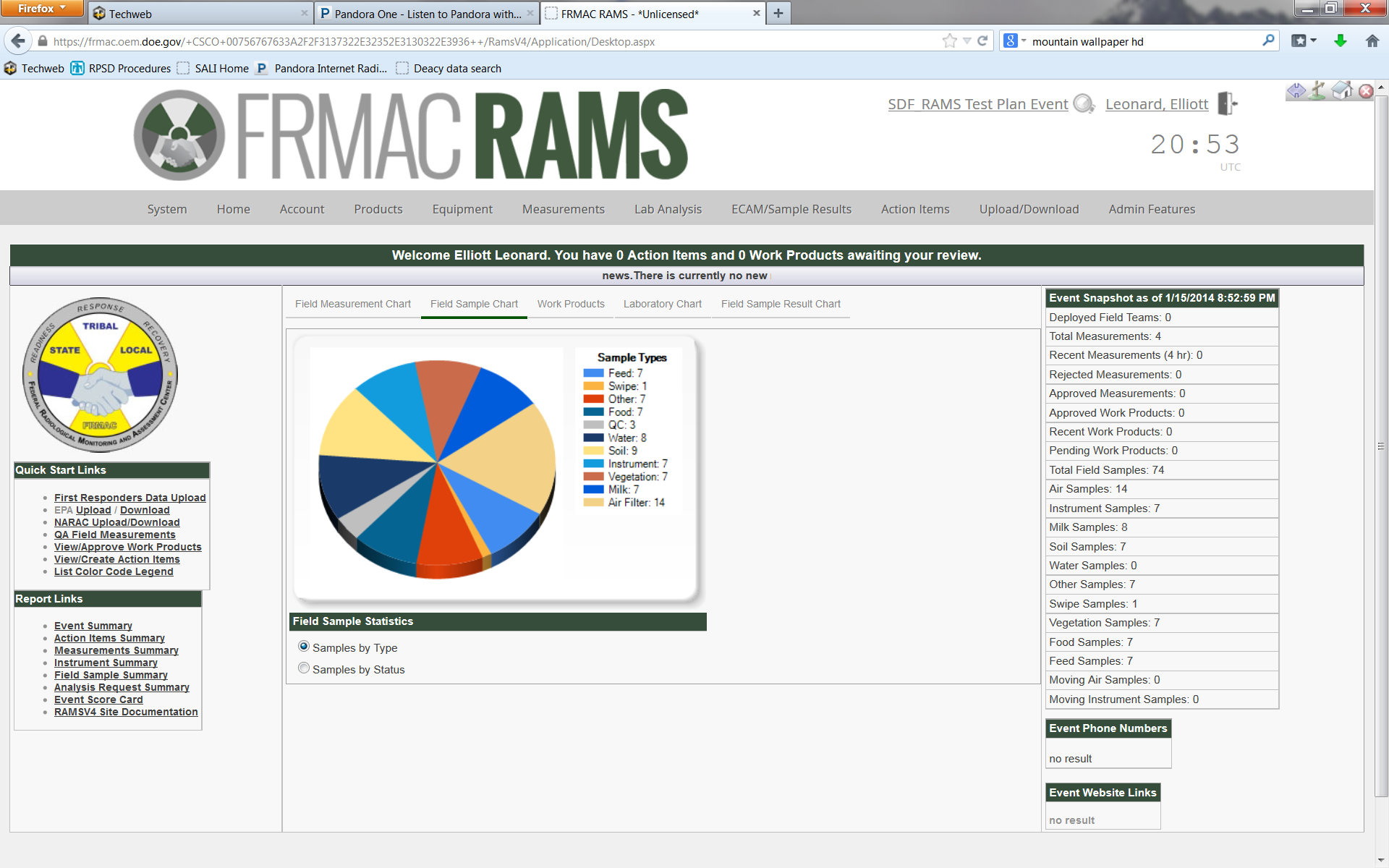 The  displays how many samples are sent to each laboratory that has been activated for the event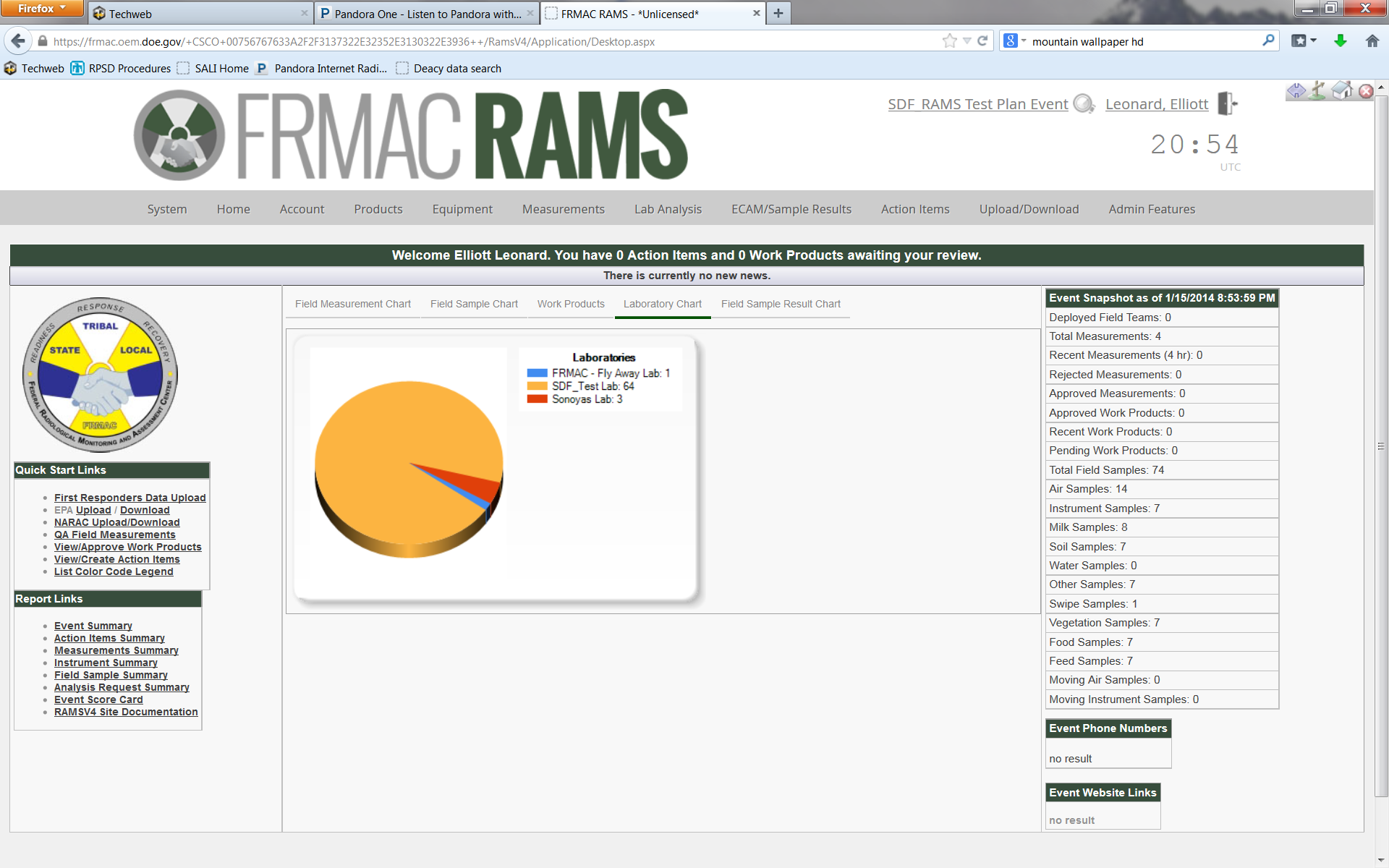 The displays how many results there are under each result status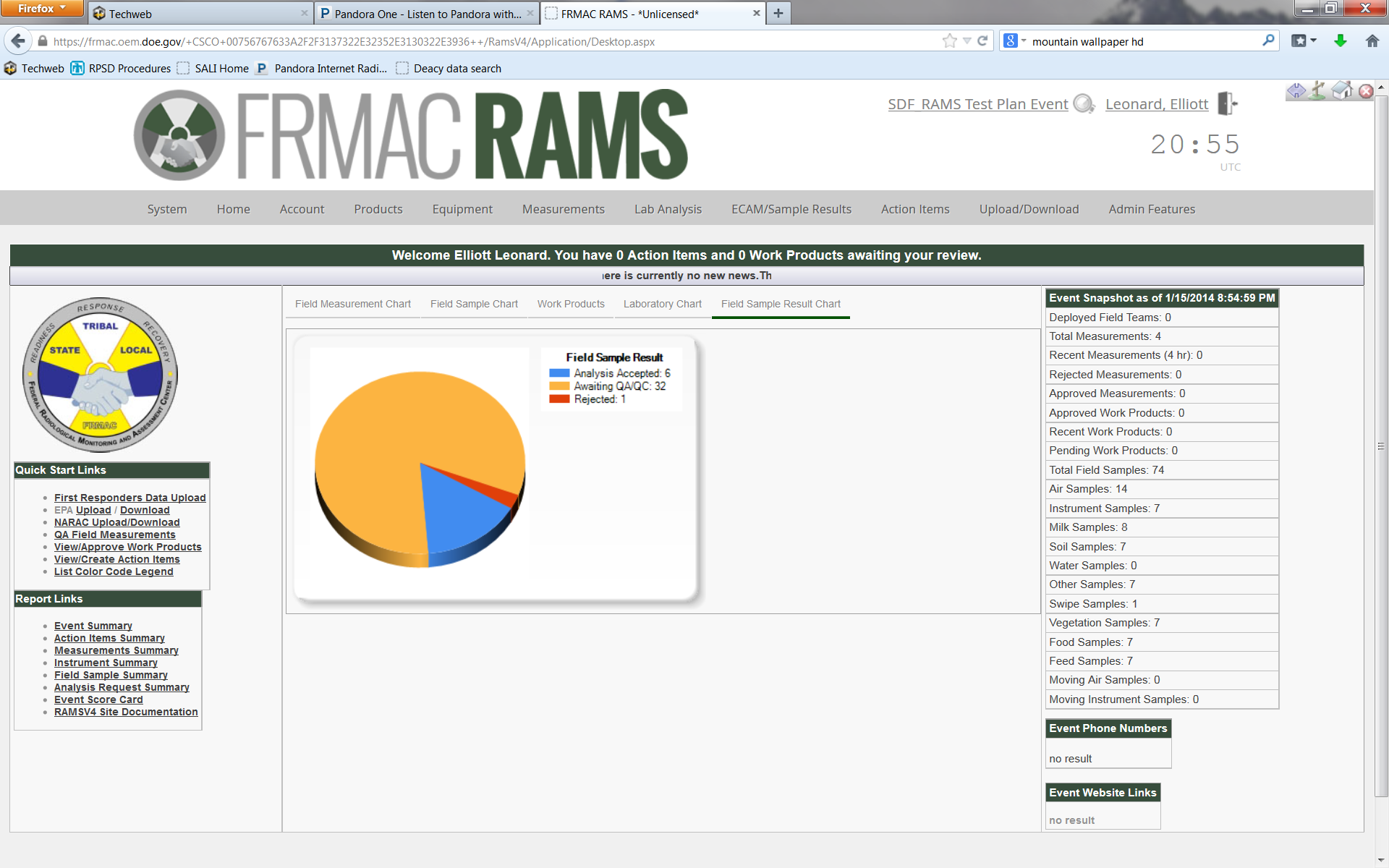 Summary reports that can be attached or included in Situational Reports can be found in the lower left corner of the home screen.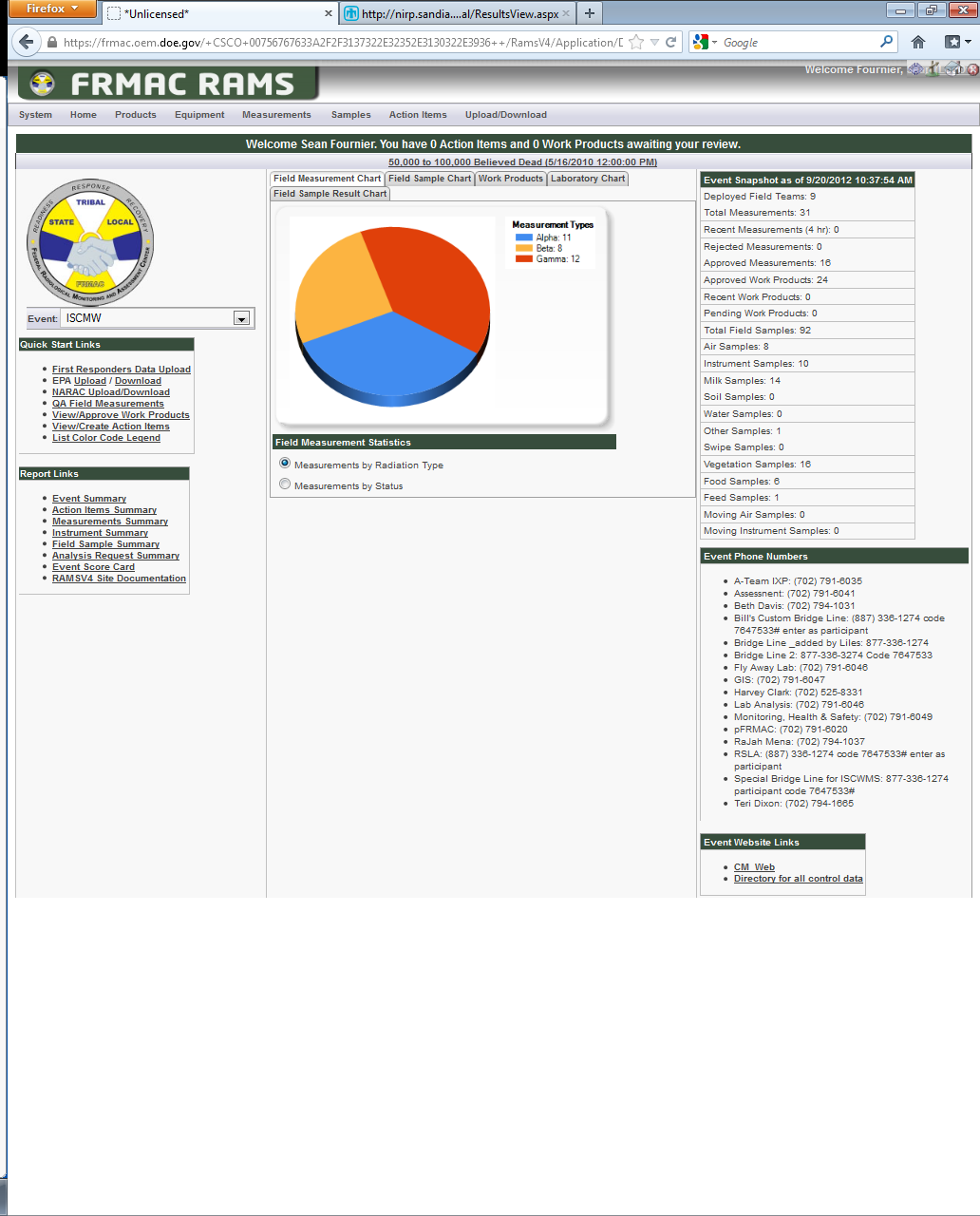 The Field Sample Result summary lists all of the field samples for the event, their physical status as well as their analysis statusThe Analysis Request Summary lists all of the ARFs for an event as well as all of the samples that are attached to each ARFLaboratory Quality AssessmentRAMSV4.1 now tracks laboratory performance by monitoring parameters such as turn-around-time and QC compliance.Access the laboratory list by hovering over  and clicking 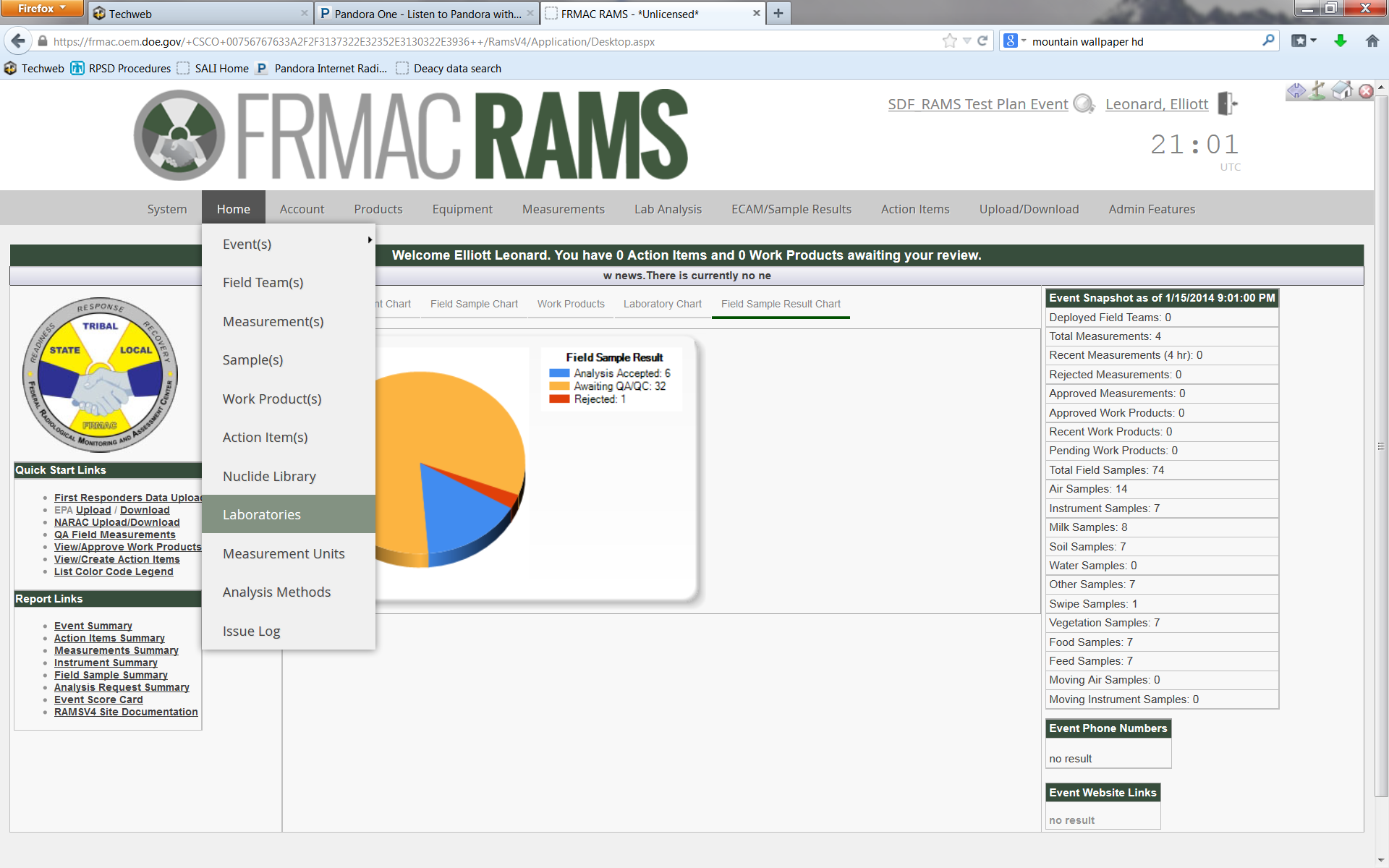 Select the laboratory you wish to view by clicking the laboratory nameClick on the  tab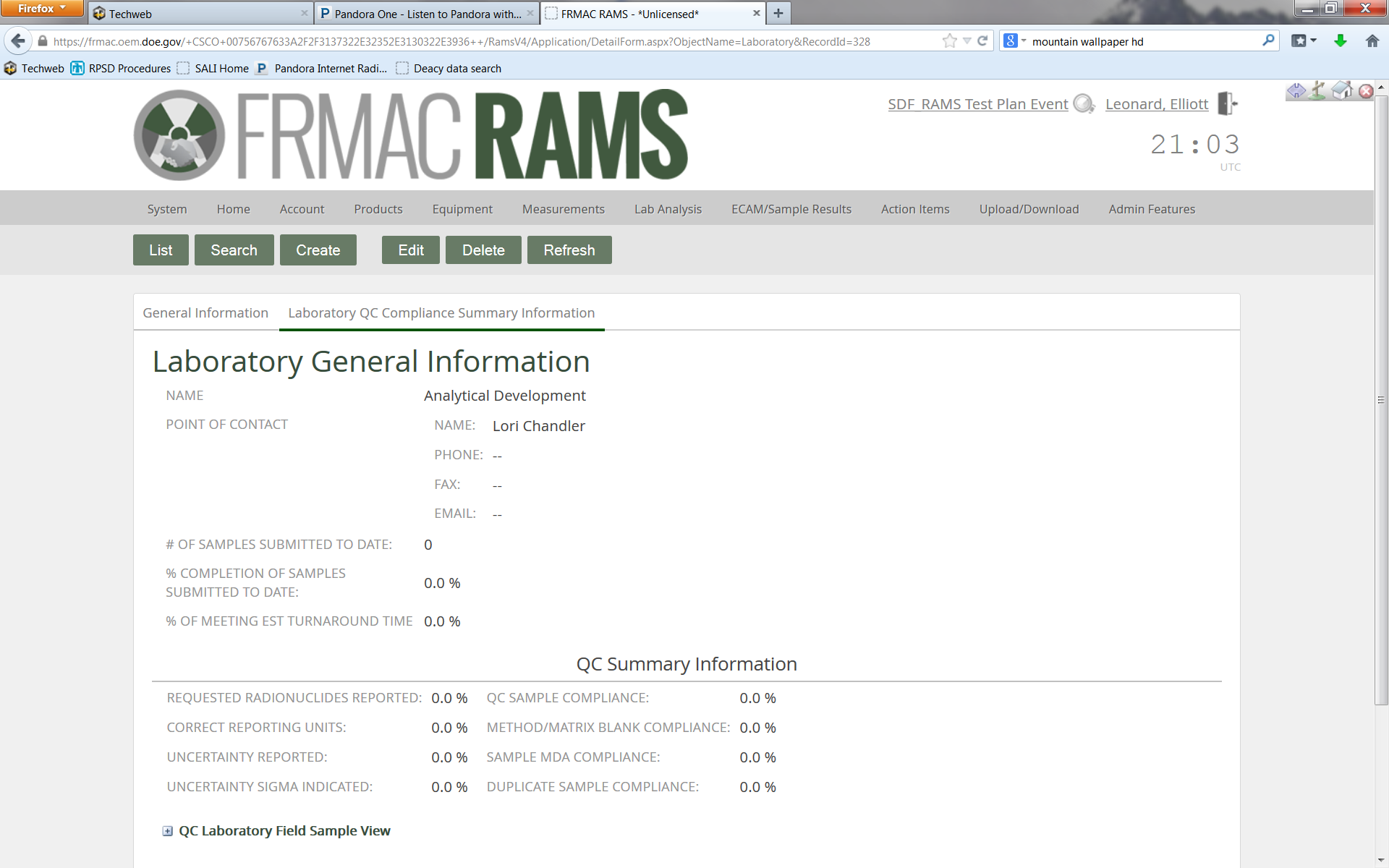 This screen contains data that sums up all samples submitted to the laboratory.  This information can be used in assessing a laboratory’s performance as well as aid in choosing a laboratory.Determine when results are expectedThe question of when high-priority samples’ results can be expected is often asked during a response.  There is a new view in RAMSV4 that allows users to easily determine this.Hover over  and select 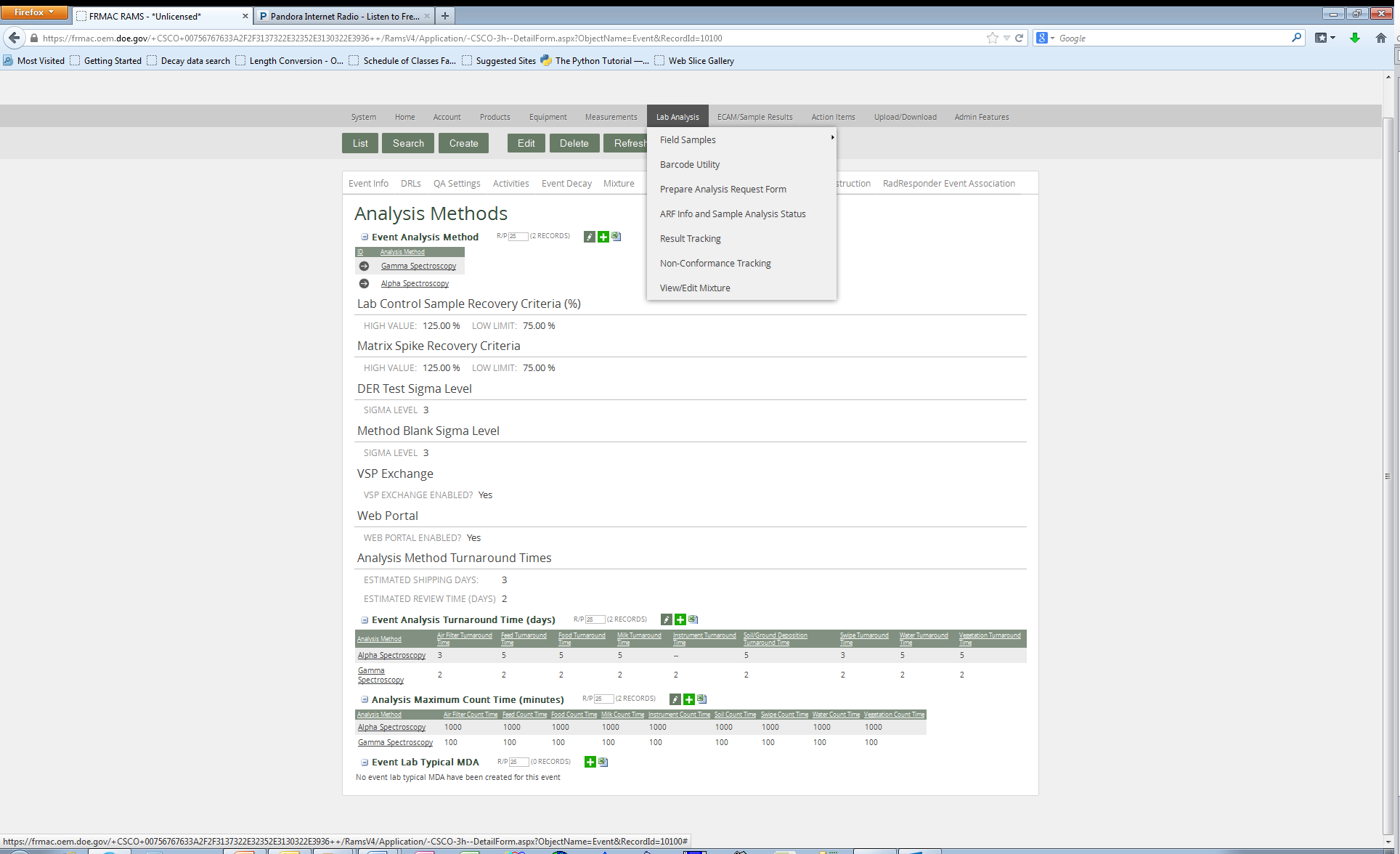 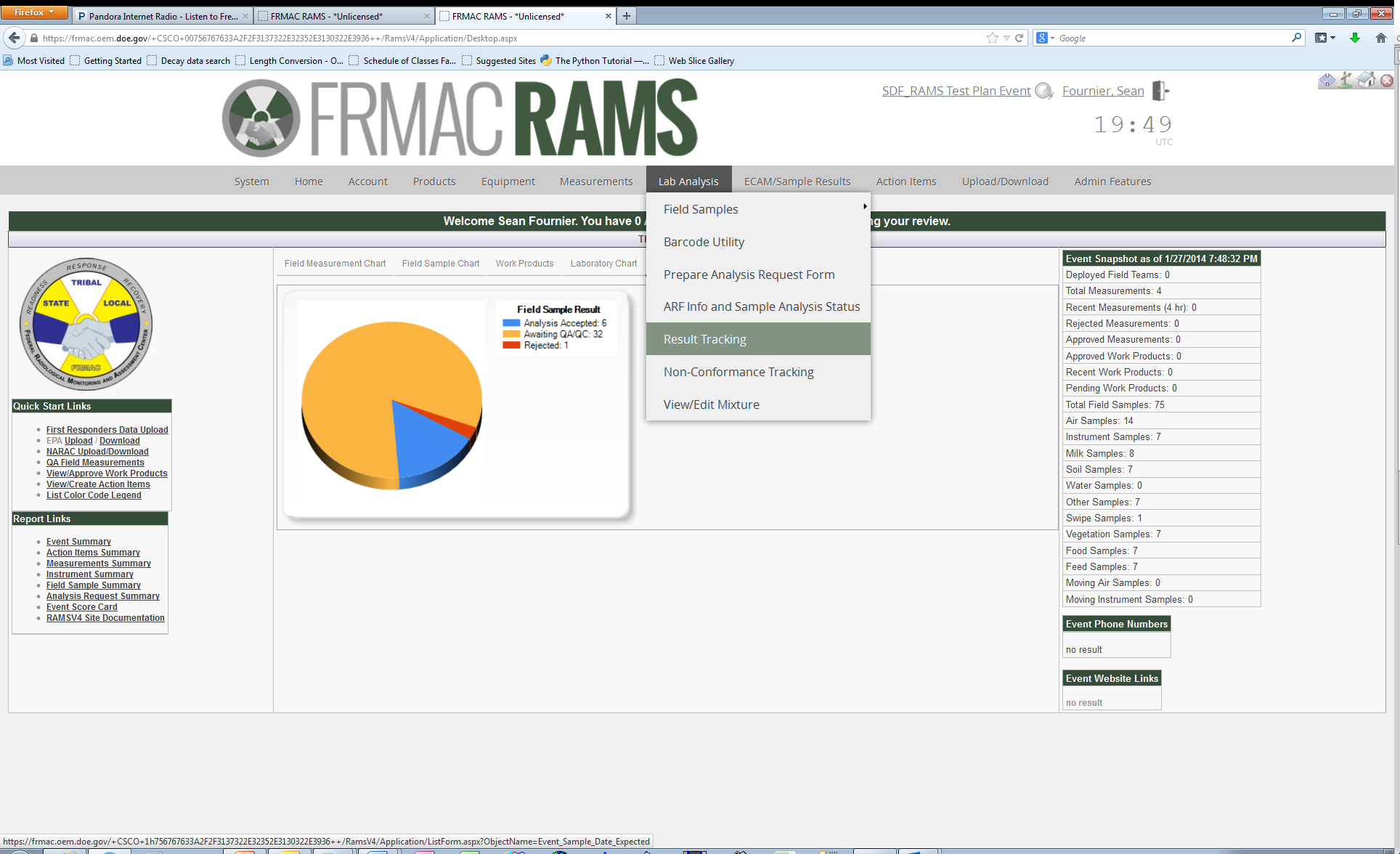 This view contains the following fields: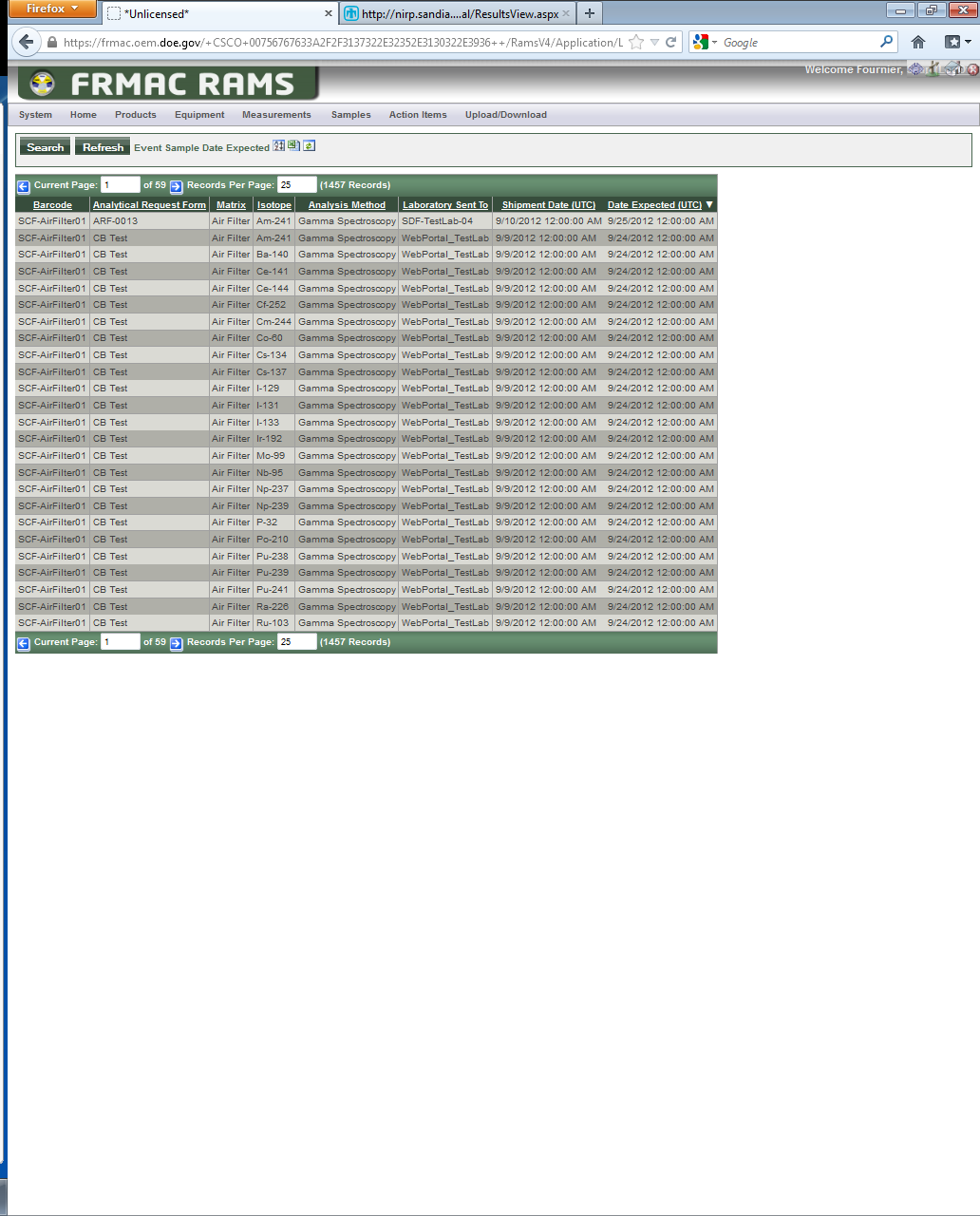 This view is also filterable/searchable like every other view in RAMS (See Custom searches in RAMS section)Custom searches in RAMSAny view in RAMS searchable and filterable, also the order in which the columns appear is editable.  To perform a custom search in any view, click 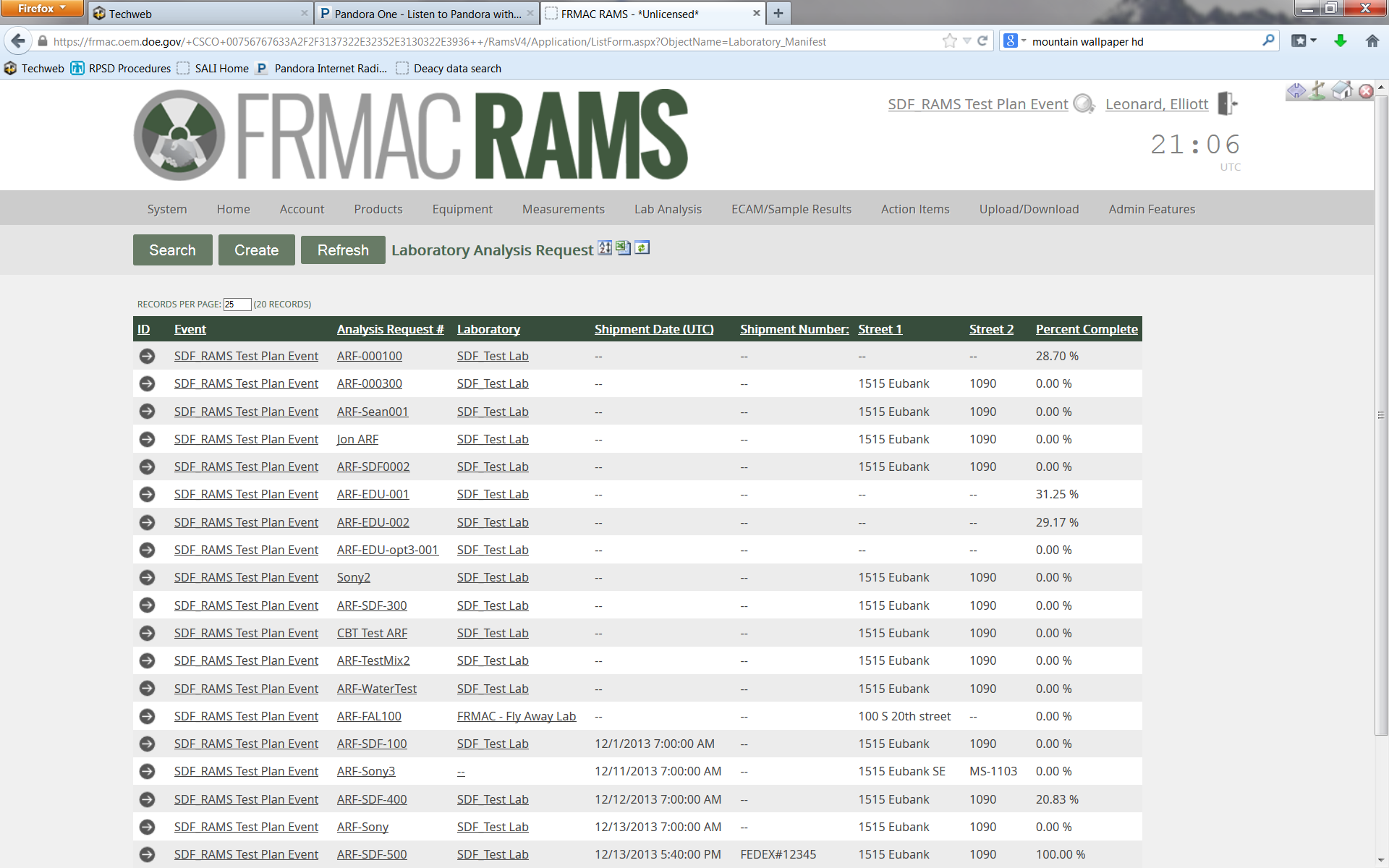 All available fields for that view are available to search on and/or filter byUse the condition drop down to select a logical operator (i.e. equals, does not equal, starts with, ends with, etc.) A text box will appear that allows the user to enter the search/filter parameterPressing {Add} will allow you to apply multiple filters on a single field (see example)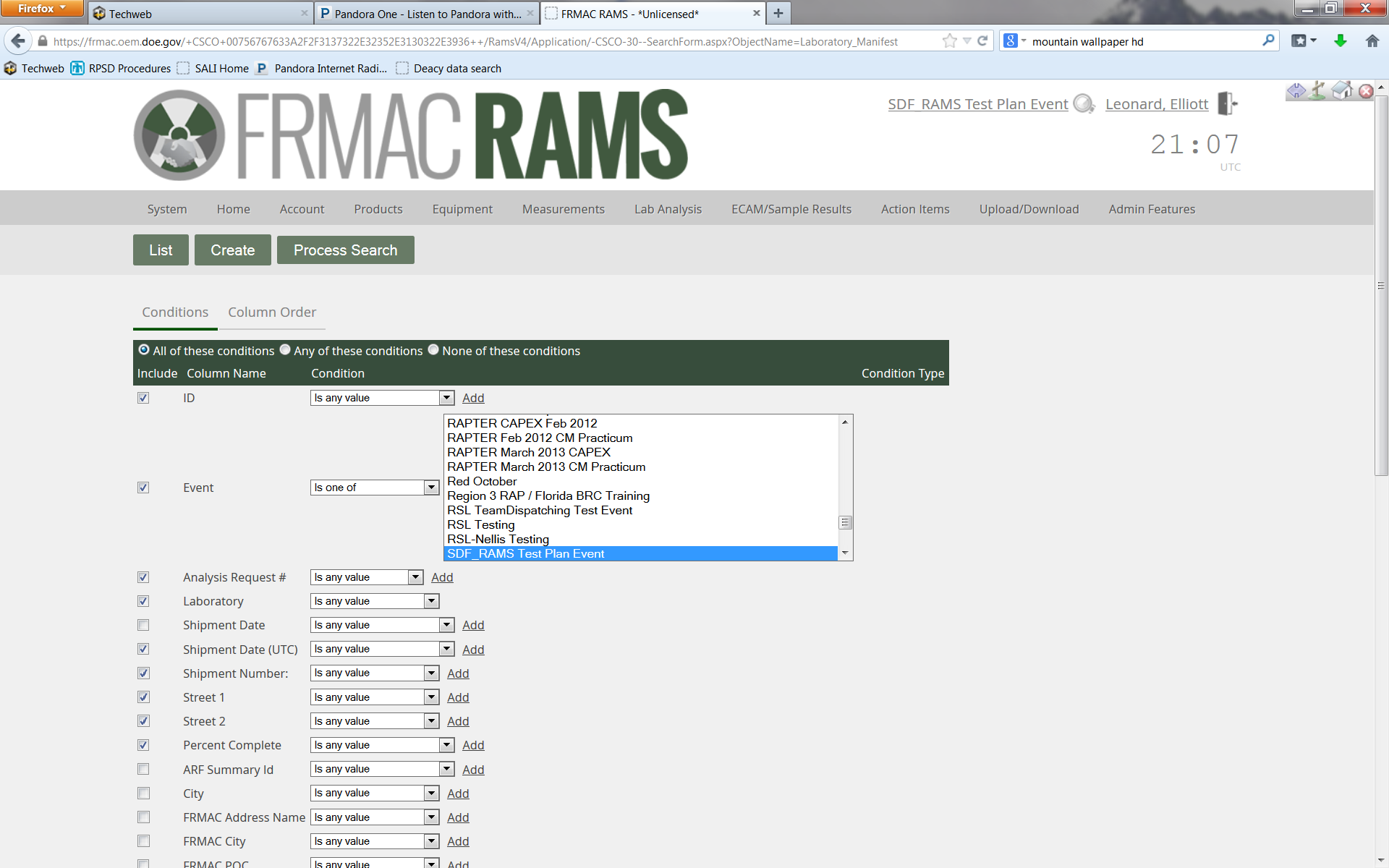 The user also has the option to use all of the conditions, any, or none during the searchThe column order can be adjusted by clicking on the {Column Order} tab, selecting the field they would like to move and use the arrows.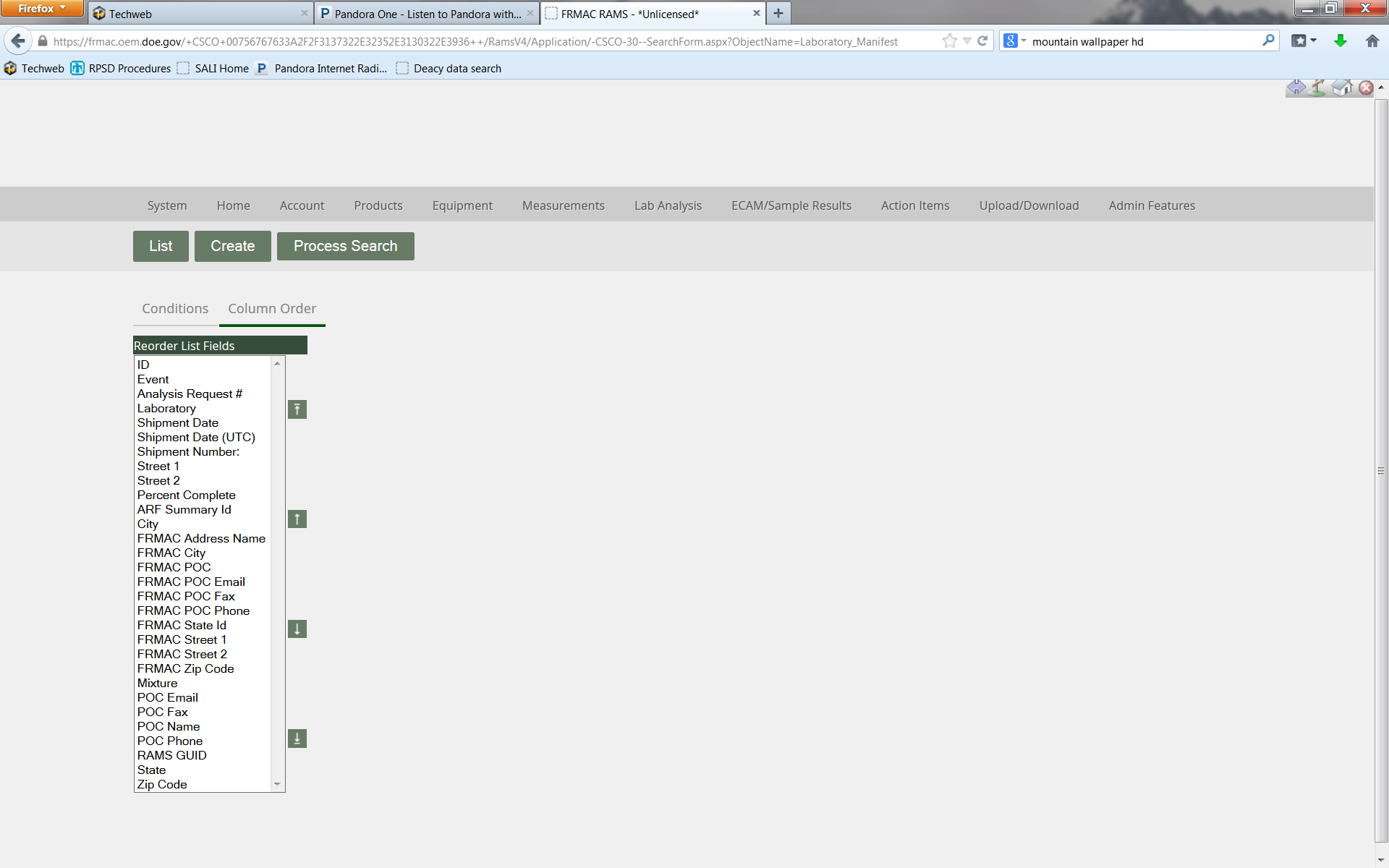 When all of the filters you want have been applied, click The user also has the option to for later use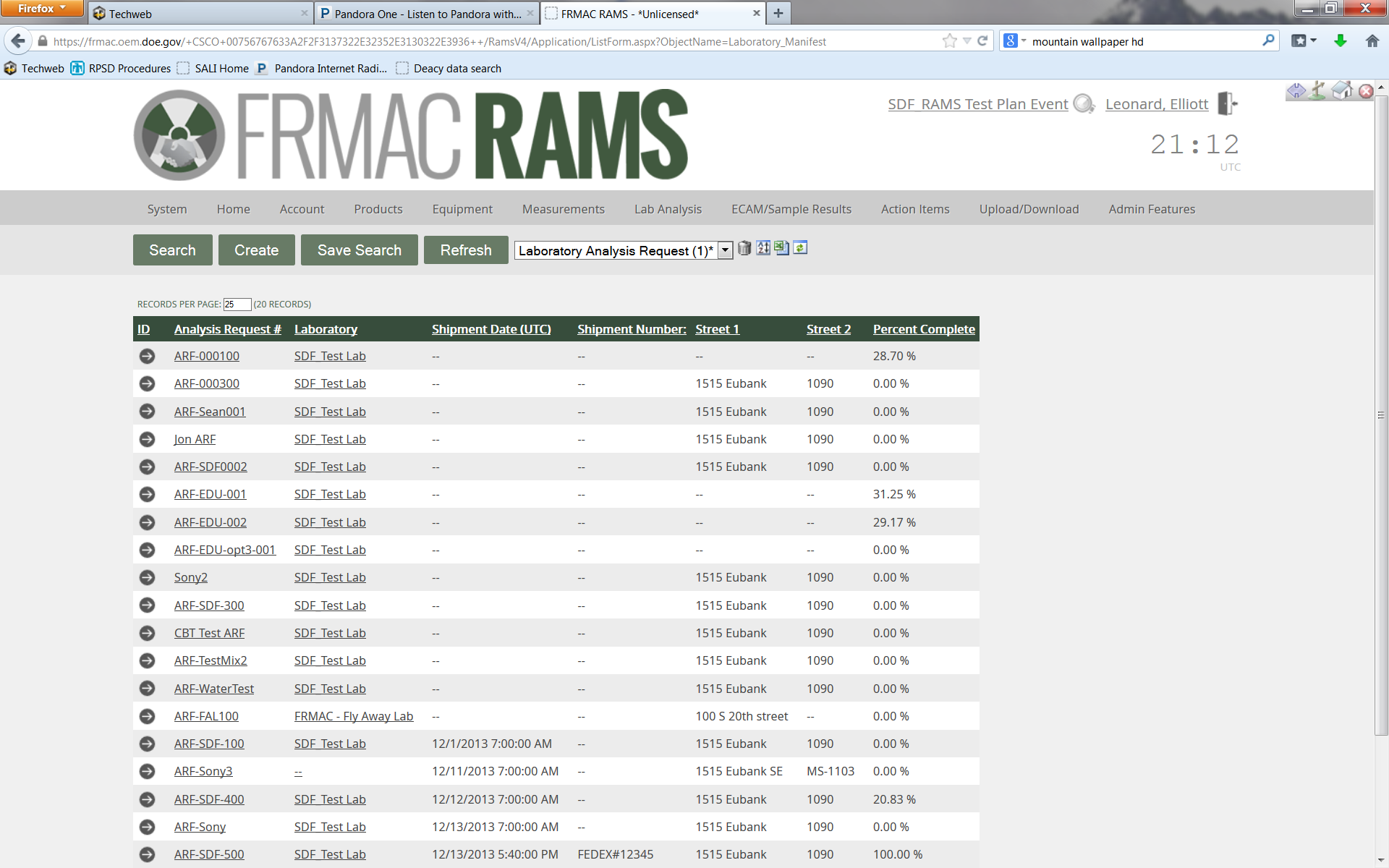 